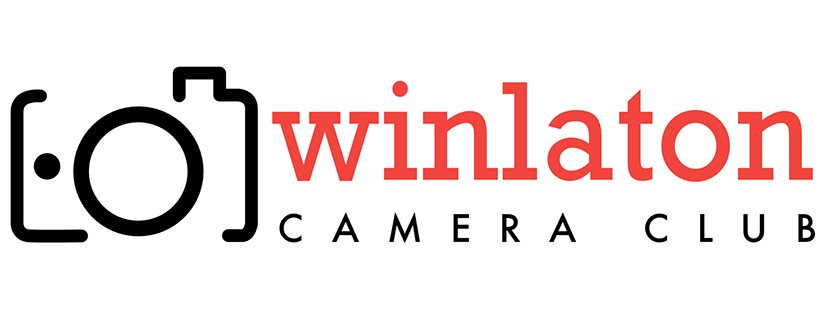 Committee Meeting – Thursday 14 July 2022Attendees: Mandy Hedley (Programme Secretary), Jacqui Turnbull (Secretary), Dave Bilclough (Treasurer), Vera Singh (Committee Member), Barry Singh (Committee Member), Jen Page (Committee Member).Apologies: Graeme Snowball (Chair), Lesley Hudspith (Vice Chair), Jamie Welsh (Committee Member)---------------------------------------------------------------------------------------------------------------------WelcomeJacqui welcomed everyone to the meeting. There was no formal agenda, but a meeting needed to progress with actions required following the Annual General Meeting (AGM).  Summary of Actions from the AGMItems DiscussedNew seasons open eveningClub’s websiteFacebook/TwitterNext season’s programmeSouth Tyne ShieldOpen EveningIt was agreed that the opening evening will be on Tuesday 6 September 2022. As there are no longer covid restrictions, a buffet will be provided. A few committee members will need to arrive early to set up. The below actions are to be completed in early August. WebsiteAGM and latest committee meeting minutes to be added by Jacqui. Vera asked if Barry’s password could be changed. She is forwarding details to Jacqui.John has now set up the gallery functionality and there will no longer be links to personal Flickr accounts. Members can set up a new gallery and add their chosen images. It was noted that images added cannot be removed or changed by members. Regarding website updates, Mandy has responsibility to add and update the programme, Jacqui can add new users and meeting minutes and make changes to some of the information. Since our meeting, Lesley has added a recent event and will be adding others as they occur. Lesley, Jacqui, and Jen have expressed an interest in learning more to help keep the site up to date. The ’this site has moved’ message and old website link is noted to still appear in certain circumstances. For example, from the external links on the NCPF/South Tyne sites. The old Weebly site link also shows in search lists. Club Programme for 22/23Mandy has been working hard on developing the next seasons programme and it is nearly ready. She has organised a range of events, including competitions, guest speakers, and activity nights etc. Winlaton Camera Club Facebook Page and GroupTracey will be on holiday 27 September to 10 October. It was agreed that each Committee member needs a second person who can cover their role during absence. Jen agreed to be added as an administrator.AP: Tracey/Jacqui to establish pages that Jen will need administrator rights to. We have the following pages: Winlaton Camera Club Group, Winlaton Camera Club community page and Winlaton Camera Club business page. Winlaton Camera Club Twitter AccountThe committee discussed the historic Twitter account which hasn’t been updated for years. It was agreed that, for now, we will focus on communications via Facebook and the website which are more visual platforms. AP: Committee to establish owner of club’s Twitter account so that it can be removed. South Tyneside Competition ShieldAs the front of the shield is full, winning names/clubs are being added to the back of the shield. Given that the trophies are good value, it was agreed that a new shield is preferable so that clubs can display the shield with their name on display. AP: Dave to check the shield. Committee to establish the correct NCPF representative for the STC to establish if a new shield can be provided or not. AOB - Microsoft 365 Account including TeamsIf the club had its own MS 365 account it may be easier for Committee members to use the MS tools, including Teams. There is both a free version and business (paid version). Jacqui has started to create an account (we can trial it for free if we want to) and has sent an enquiry to establish the correct account for use in respect of the club. Date and Time of next meeting: Date in early August TBCAction AssignedStatus1Review of Treasury report by a non-committee member.Lawrence/DaveDave to follow up with Lawrence or another non-committee member.2Amend Bank Balance total on Treasury Report.Dave or JacquiCleared3To establish and explain reason why subscription income does not correspond with member numbers. Dave or JacquiCleared4Re-phrase or add comma to Treasury club trip mini statement so that its clear the club does not contribute to its cost.Dave or JacquiCleared5Project summary of Treasury report at future AGM.s.CommitteeFor next AGM6Provide last known log-in details for Zoom account to Paul and Lawrence.JacquiCleared7Paul to consider and advise if he wishes to be responsible for updating the website with details of the club’s activities/events/competitions.Paul8To make the programme on our website accessible to the public.John/MandyCleared. Programme for 22/23 to be added once complete. 9To explore the prospect of the club holding a photography exhibition.CommitteeOngoing10To establish process for applying for lottery funding.Jacqui Ongoing11To establish if the club is eligible a free version of MS Teams.CommitteeSee update in these minutes12To establish options for a shared drive for committee use. CommitteeOngoing13To provide an introductory email and support for new members. CommitteeTo be completed in time new season startActionAssignedStatusJacqui to confirm availability of concert room.JacquiMartin has confirmed availability. ClearedPrepare flyer for promotion.TraceyInitial draft prepared for reviewPrepare slideshow.Lesley/Jacqui/GraemeProvide images for slideshow.TraceySent to Lesley/JacquiPrepare Facebook post.TraceyHeader images submitted for re-sizingPrepare black/white paper copies of programme and A4 colour flyer.MandyPrint paper programmes. Club to pay. LesleyPublish 22/23 programme on club’s website (visible to public)Mandy/JohnMembers to be asked to bring prints for display. To be requested via newsletter. LesleyActionAssignedStatusJacqui to support Vera in changing Barry’s password.Vera/JacquiIn-handEstablish if members can have access to edit galleries and if not, the process we will use to change gallery images. Jacqui/JohnPrepare a special newsletter that explains to members how they can create their on-line galleries.LesleyEstablish if ‘this site has been moved message’ still displays on accessing the website via various sites/devices. Committee/JohnRemove Twitter icon from website.Jacqui